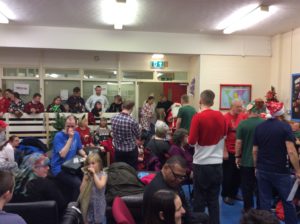 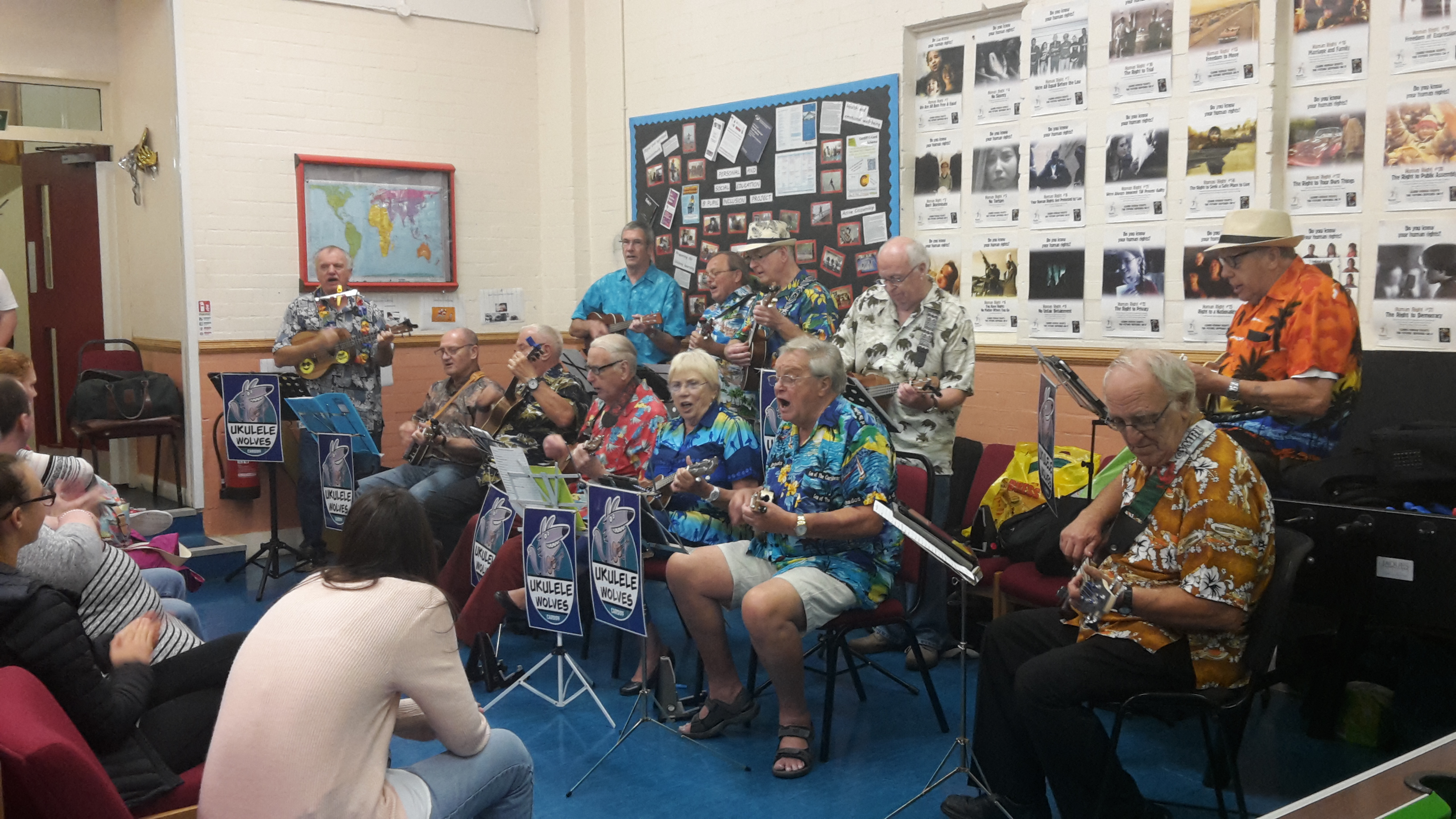 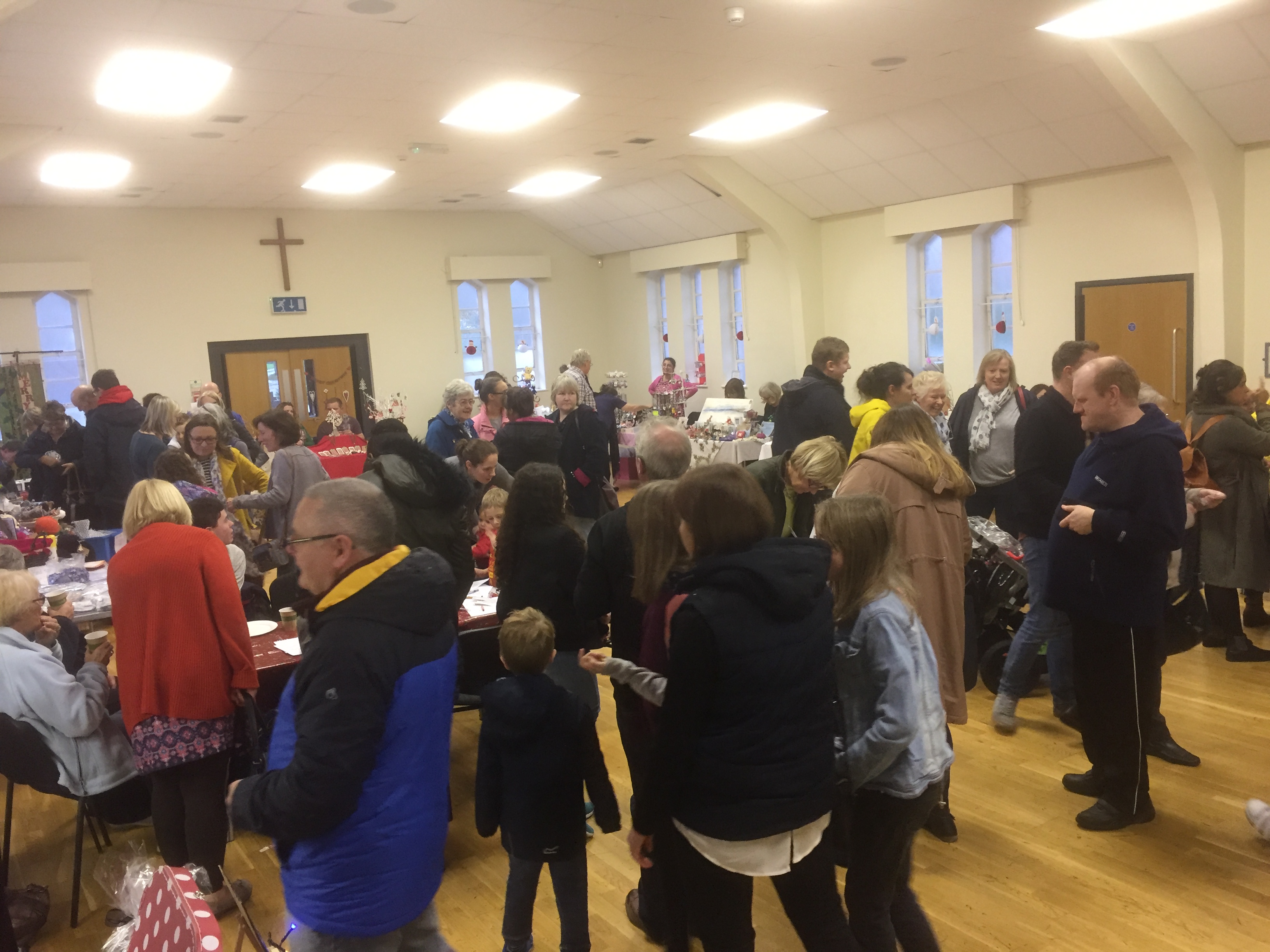 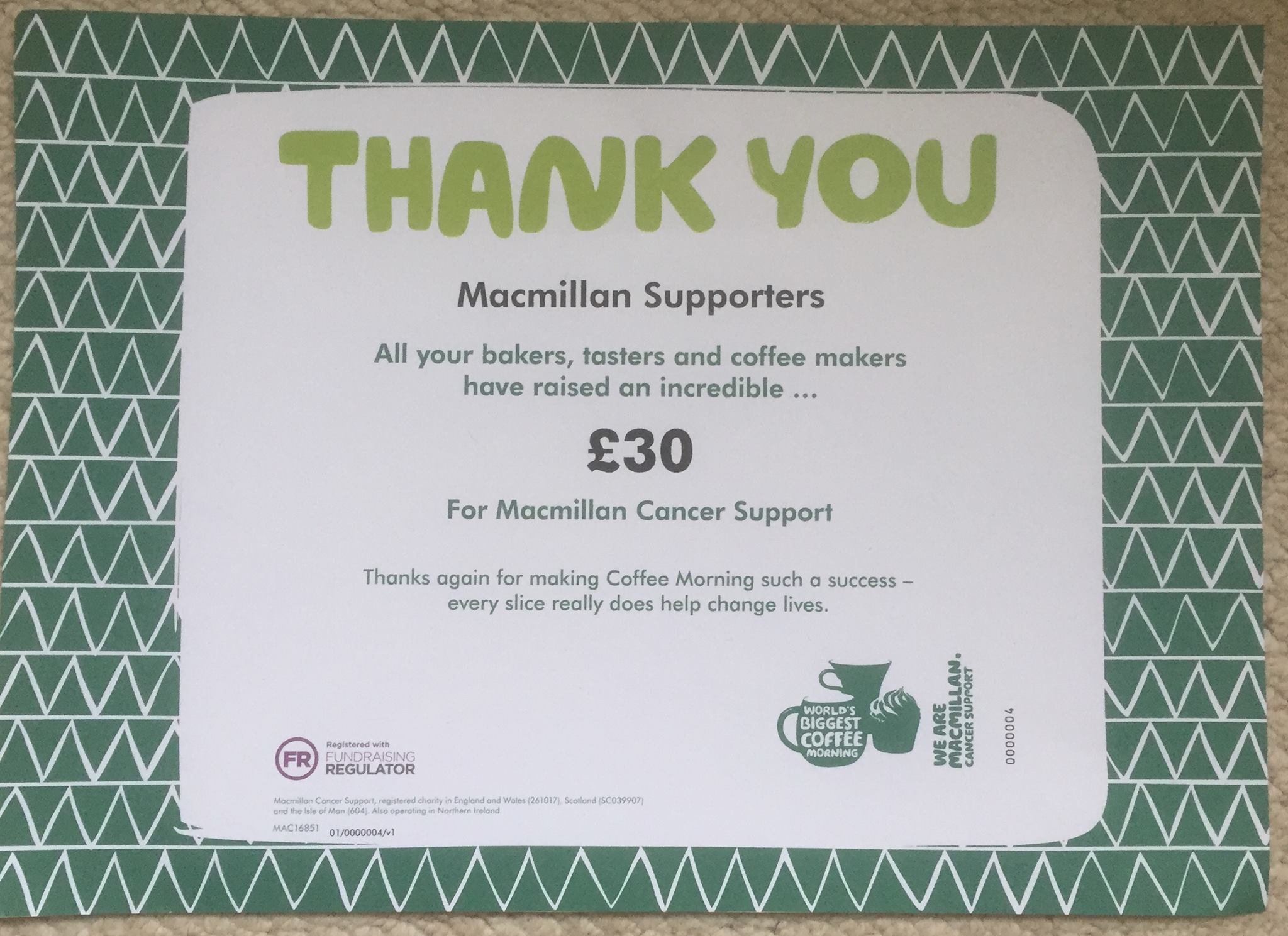 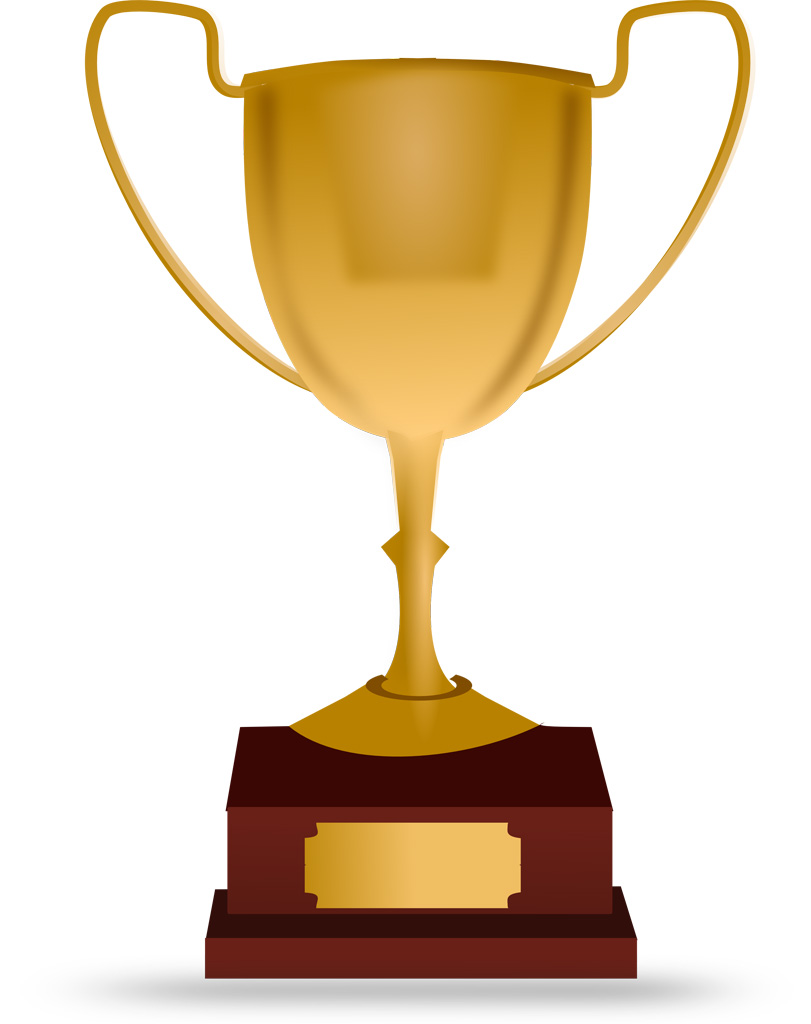 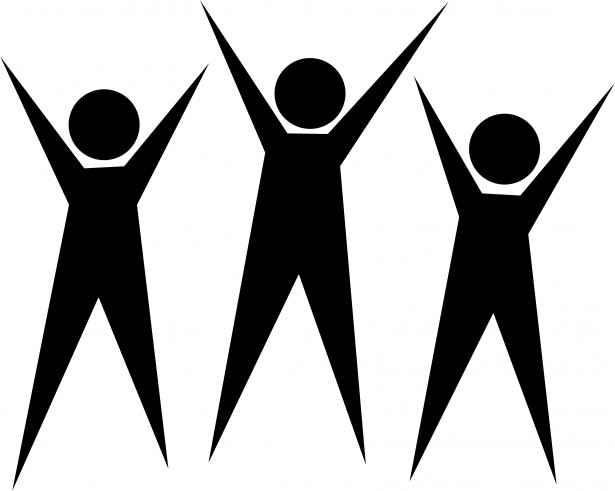 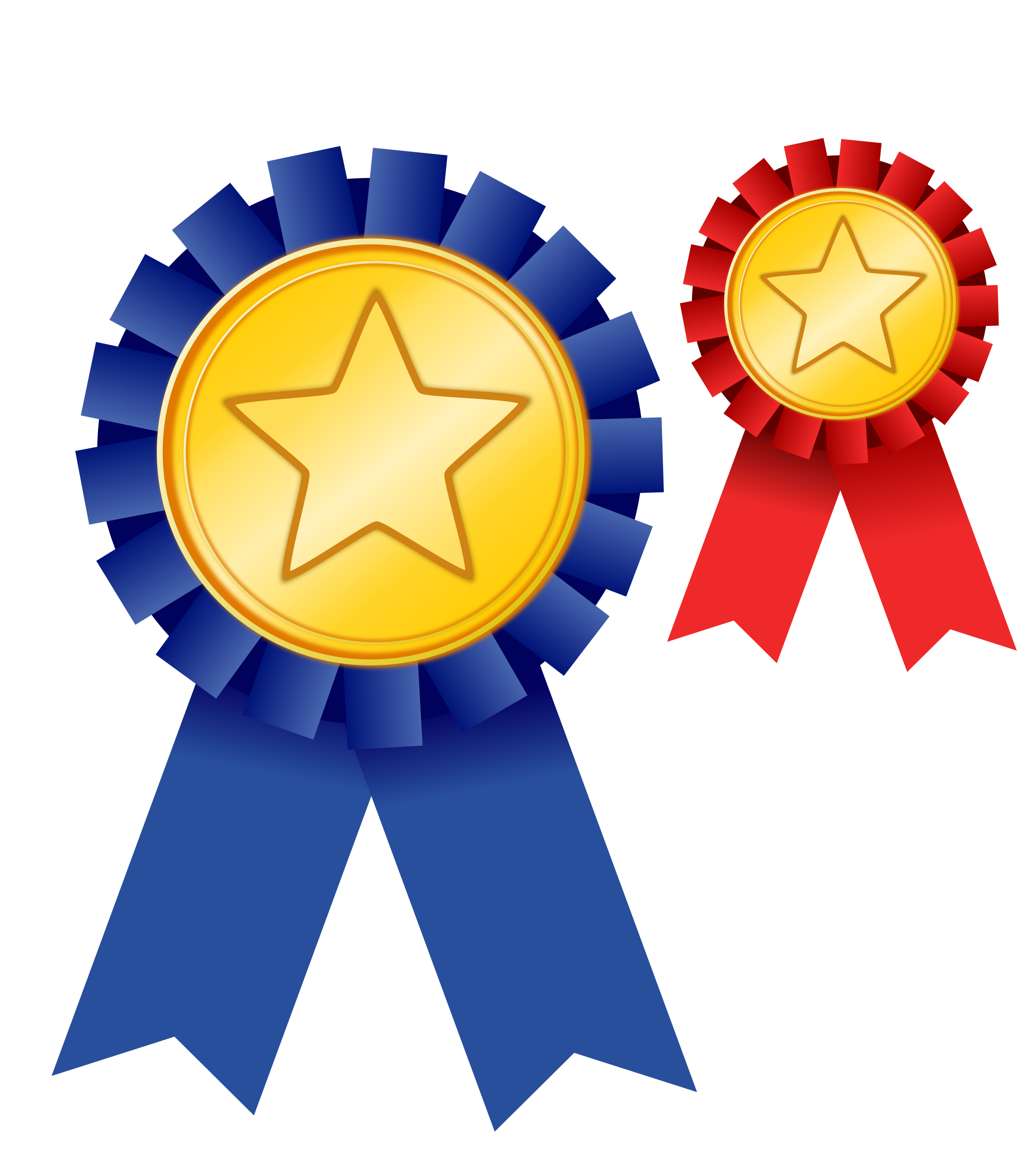 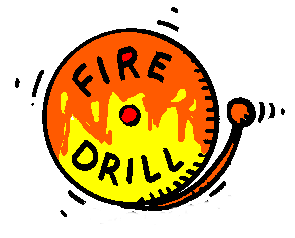 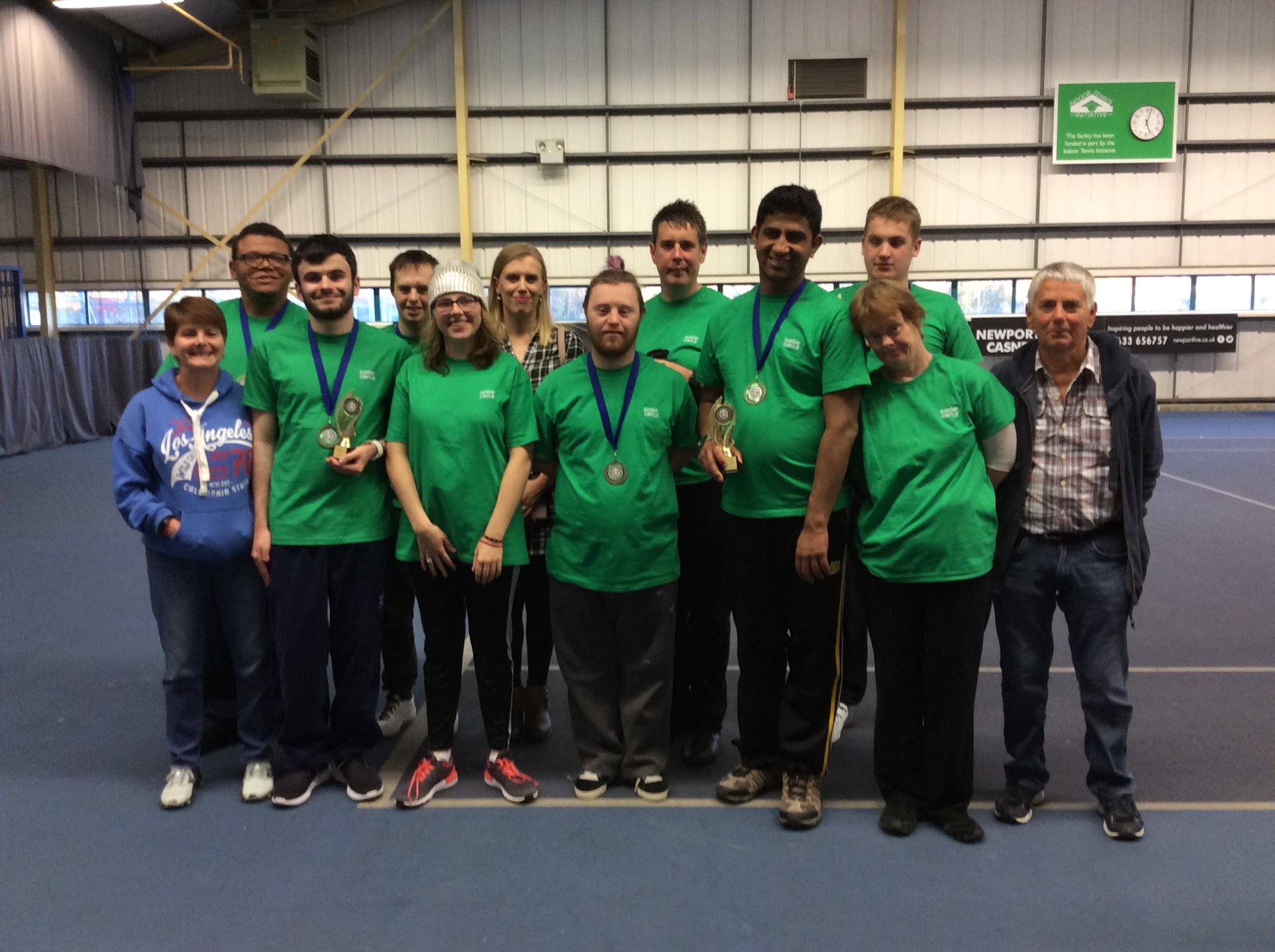 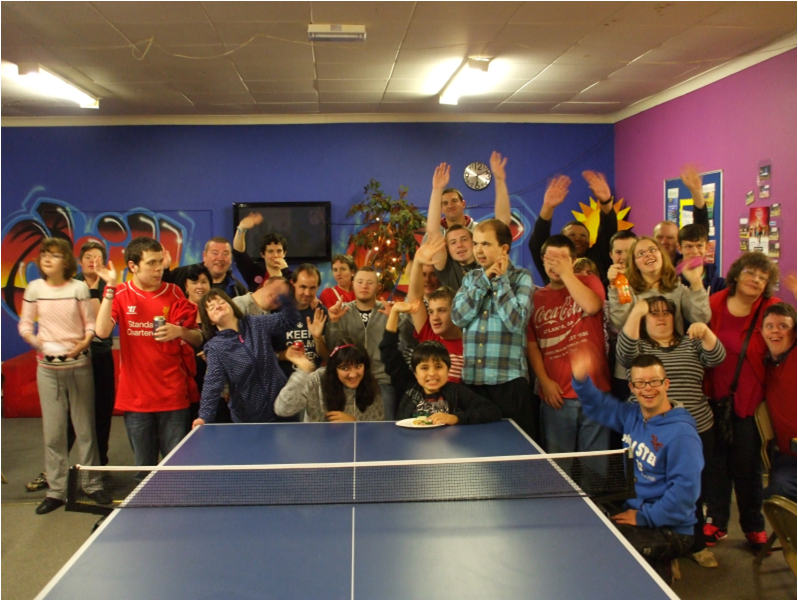 Giant congratulations to our sports team who won the Welsh Sports Competition. Fantastic achievement and well done to everyone who took part.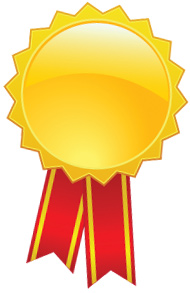 